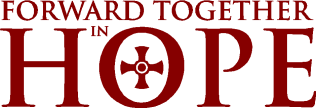 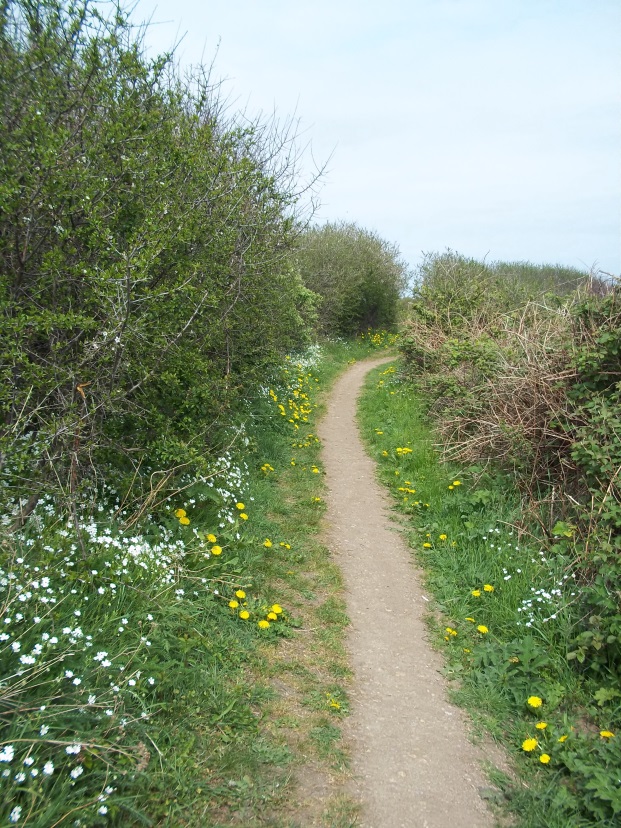 Opening ResponsesReader		We gather in the name of the Father:All		Who created us his sons and his daughters,		and placed us on the earth 		to live the journey of a lifetime		and gave us companions to share the way.Reader		We gather in the name of the Son:All		Who calls disciples and friends to follow him –		along old paths and new ways –		to new encounters and to relived memories –		walking with us on the way to the Kingdom.Reader		We gather in the name of the Holy Spirit:All		Who inspires and cajoles,		who reassures and challenges 		all whom the Lord calls –		encouraging them along the path that leads into a future		they may not yet be able to imagine –		or believe in.All		We gather in the Name of the Father, and of the Son, and of 		the Holy Spirit.  AmenScripture Reading – Mark 1: 16-20)
Jesus calls the first disciples Sung Response ReflectionScripture Reading – Matthew 28: 16-20“Behold I am with you until the end of time…”Going Forward Together in HopeClosing PrayerReader		Lord Jesus, you honour all that is part of our pastand our heritage		but from the beginning, have called men and women to travel 		to journey –		to follow you into places filled with fun and laughter		and to darker and more frightening places.		But always, you were with them – 		leading them forward –		leading them together		leading them in hope.All		Bless us as we embark upon this journey –		our leaders and our companions		as we take our place in this great procession through history		joining those in our past and our future		travelling forward together – with you – in hope:		In the name of the Father, the Son and the Holy Spirit.Closing Song	The Summons… (or other option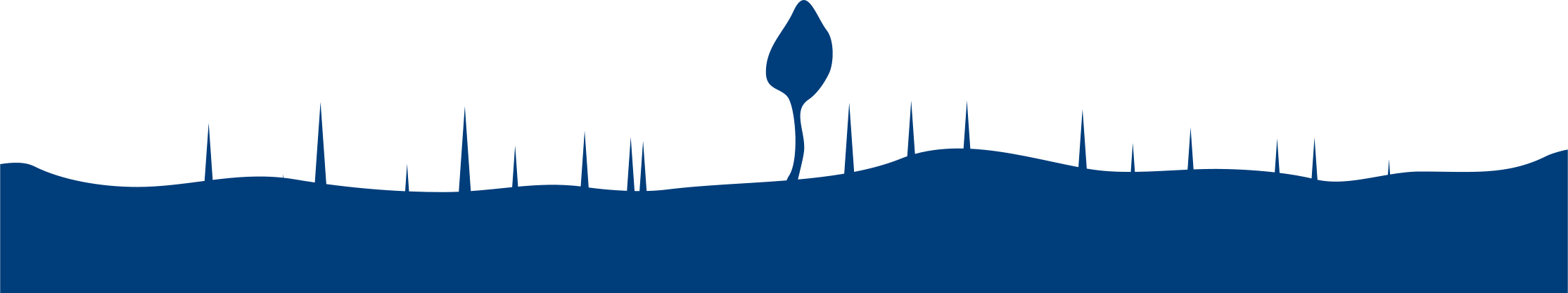 